МБОУ«Восточнинская основная общеобразовательная школа»Астраханская область2013Внеклассное мероприятиеМероприятие  подготовила и провелаучитель начальных классовГоряева Ирина ФёдоровнаЦель: формирование нравственных основ личности;      Воспитательные задачи:развивать у учащихся духовно - нравственные и эстетические способности;способствовать развитию кругозора детей, умения мыслить и рассуждать;воспитывать у детей чувство доброты, вежливости, внимания и дружбы, умение дорожить близкими людьми:воспитывать любовь и интерес к чтению.     Участники: учащиеся и родители 3 класса.     Оборудование: медиапроектор, экран, компьютер,                                     выставка книг, выставка рисунков.Ход мероприятия:Просмотр видеофильма 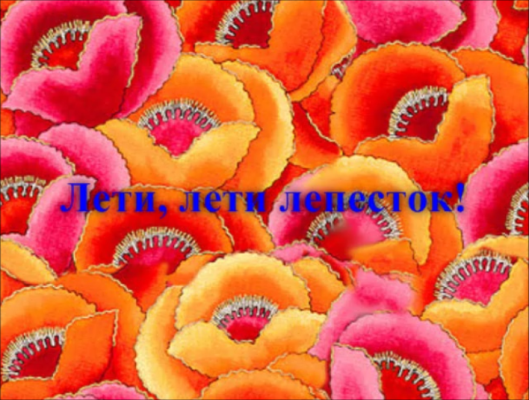 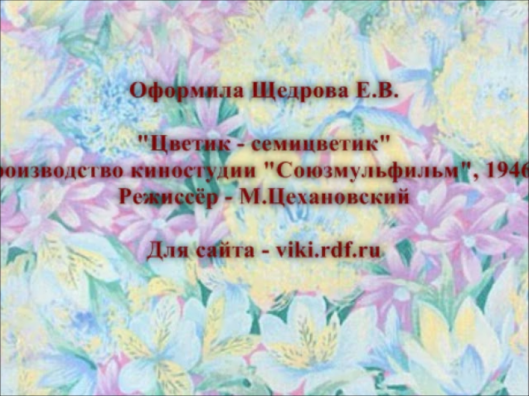 Ребята, вы все прочитали эту удивительную сказку В. Катаева, и сейчас у вас была возможность сравнить свои читательские впечатления с мультфильмом, который с удовольствием смотрели в детстве не только ваши мамы и папы, но и бабушки, и дедушки!!!Беседа.- Сколько лепестков было в волшебном цветке?/Говорят дети./- Давайте сейчас ещё раз вспомним, как Женя потратила все свои желания./Говорят дети./- Вам, не кажется, что желания пропали напрасно? /Говорят дети./- Какие вы, молодцы, ребята! Вы абсолютно правы: даже, если бы в этом цветке был всего один единственный лепесток, который сделал мальчика здоровым, то это стоит того, чтобы история о цветике-семицветике оставалась актуальной вот уже столько лет. Давайте, по доброй традиции, обратимся к народной мудрости и вспомним пословицы о добре. Добрые слова… дороже богатства.Не одежда красит человека, а его добрые дела.Жизнь дана на добрые дела.Худо жить без ласкового слова.Не одежда красит человека, а его добрые дела.Злой плачет от зависти, а добрый от радости.Не ищи красоты, ищи доброты.Доброе слово лечит, а злое калечит. кто любит добрые дела, тому и жизнь мила.Я хочу рассказать вам одну притчу. Пора подводить итоги.   Человек стал человеком не тогда, когда взял в руку палку и приделал к ней камень, а тогда, когда он испытал доброе чувство не только к своему родственнику, близкому, но и к чужому человеку, когда пожалел человека не за то, что он свой, а за то, что он человек. Но чтобы быть милосердным, нужно получить этот заряд в детстве. *    Какое замечательное слово – добро – и давайте сейчас мы вместе с родителями включим наши телефоны и, набрав это волшебное слово, подарим добро детям, которые так нуждаются в нашей поддержке.                             (И снова звучит песня «Лети, лети, лепесток!»Источники информации*  Родительские собрания в начальной школе. Диск. Изд. «Учитель»Видеофильм «Лети, лети, лепесток!»http://viki.rdf.ru/item/1490/ Притча «Спасение одной звезды»http://success-formula.ru/raznoe/spasti-odnu-zvezdu